DESKTOP RFLP ANALYSIS				                           NAME _________________________	GEL #1
LAY OUT 3 YARN PIECES ON YOUR DESK; DON’T STRETCH !
TRIM ALL YOUR YARN PIECES SO THEY ARE THE SAME LENGTH- 50 cmUse the SAME EcoRI “restriction enzyme” provided to cut ALL the DNA strands.Cut the BLUE yarn ( –Cuts at 8 cm AND 22 cm      8, 14, 28Cut the PURPLE yarn– Cuts at  cm  10 AND  32 cm     10, 22  18,  Cut the GREEN yarn –Cuts at 10 cm AND 15 cm AND 40 cm     10, 10 5, 25
Set up the top of your desk as a gelUse sticky notes to LABEL the + and – polesUse sticky notes to LABEL your lanesLoad each “well” with DNA from one individual. 
“Run your gel”.  In real life, current would be applied to cause the fragments to move along the gel                                         BLUE ( )                 PURPLE (  )                  GREEN (   ) 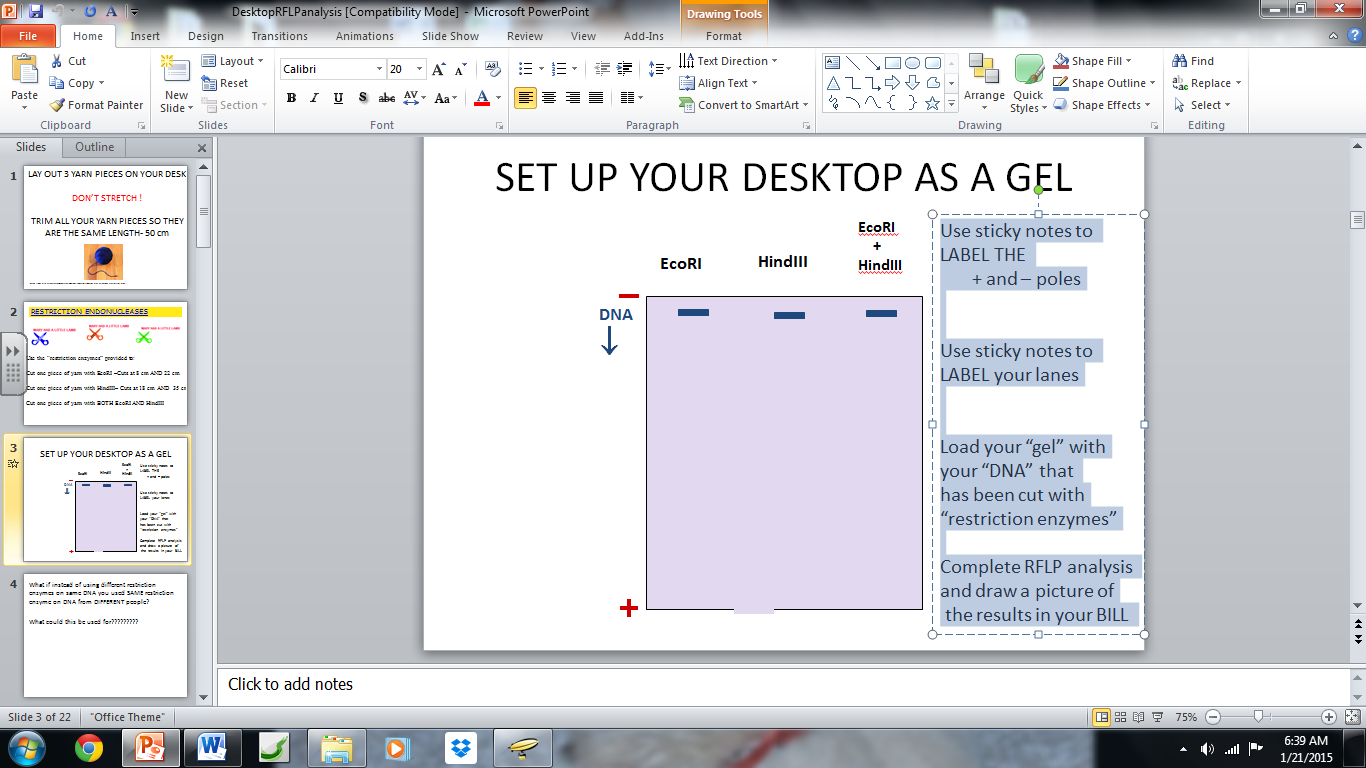 GEL #2:- CUT DNA from the SAME INDIVIDUAL with DIFFERENT RESTRICTION ENZYMES.
LAY OUT 3 YARN PIECES ON YOUR DESK; DON’T STRETCH !
TRIM ALL YOUR YARN PIECES SO THEY ARE THE SAME LENGTH- 50 cm

Use the “restriction enzymes” provided to:Cut one piece of yarn with EcoRI –Cuts at 8 cm AND 22 cmCut one piece of yarn with HindIII– Cuts at 18 cm  AND  35 cmCut one piece of yarn with BOTH EcoRI AND HindIII (Use BOTH of the above cuts)
Set up the top of your desk as a gelUse sticky notes to LABEL the + and – polesUse sticky notes to LABEL your lanes
Load your “gel” with your “DNA” that has been cut with “restriction enzymes”.Complete RFLP analysis and draw a picture of the results below. 
  EcoR1		               HindIII                     EcoR1 + HindIIIANALYSIS QUESTIONS:EXPLAIN WHY DNA moves in an electric field toward the POSITIVE pole.EXPLAIN the relationship between FRAGMENT SIZE and DISTANCE the fragment moved on a gel.Linus Pauling used RFLP analysis to show that the sickle cell mutation caused a change in the DNA code. He cut the gene from a person with normal hemoglobin and a person with sickle cell anemia with a restriction enzyme and compared them using RFLP analysis. Use what you know about the sickle cell mutation and restriction recognition sites to EXPLAIN how a mutation could change the NUMBER and LENGTHS OF FRAGMENTS on a gel . 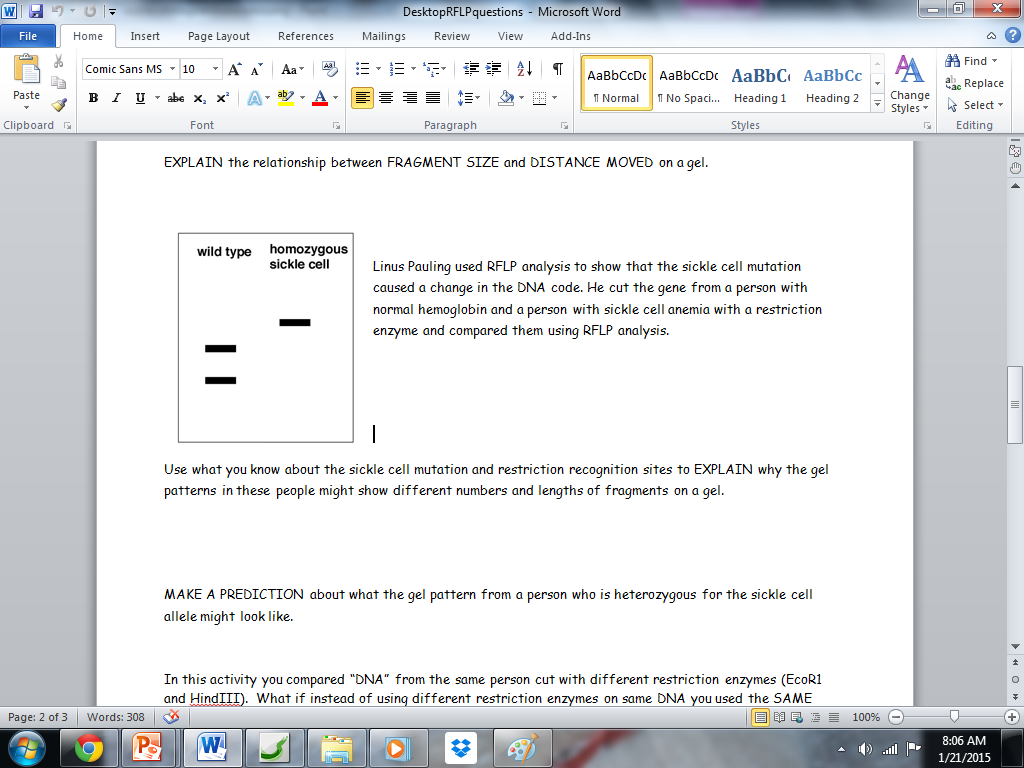 MAKE A PREDICTION about what the gel pattern from a person who is heterozygous for the sickle cell allele might look like. HINT: Think about what the word HETEROZYGOUS means.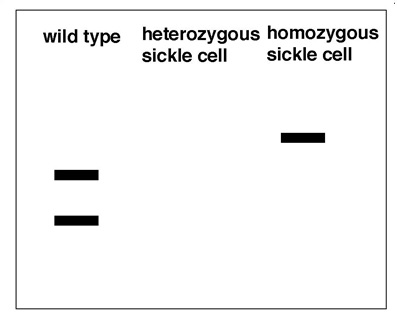 Give at least FOUR (4) EXAMPLES of how DNA ANALYSIS can be used to compare DNA.	1.

	2.

	3.

	4.